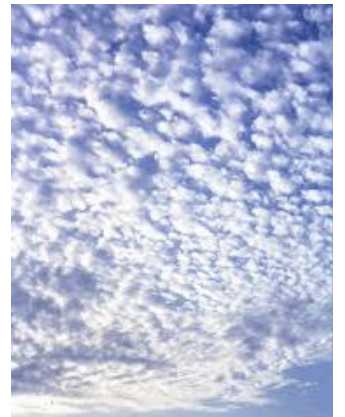 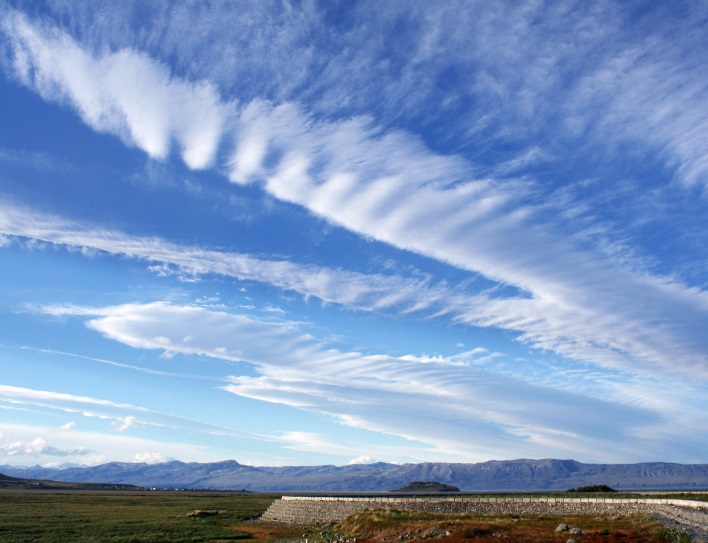 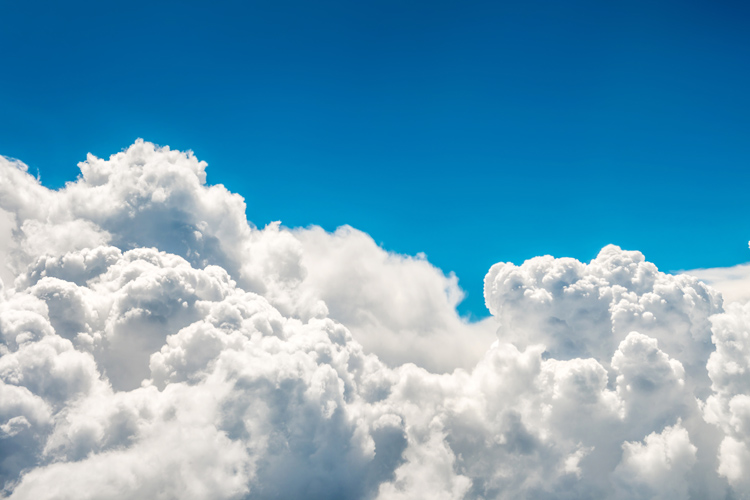 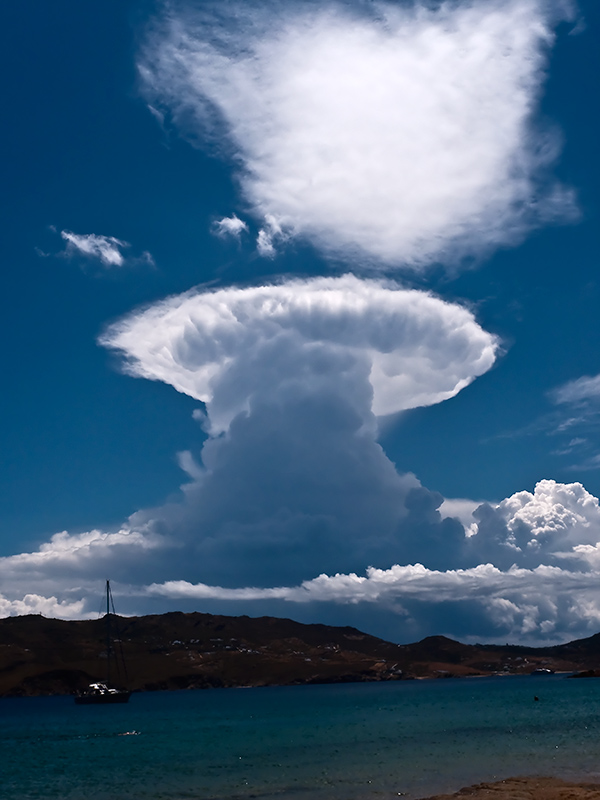 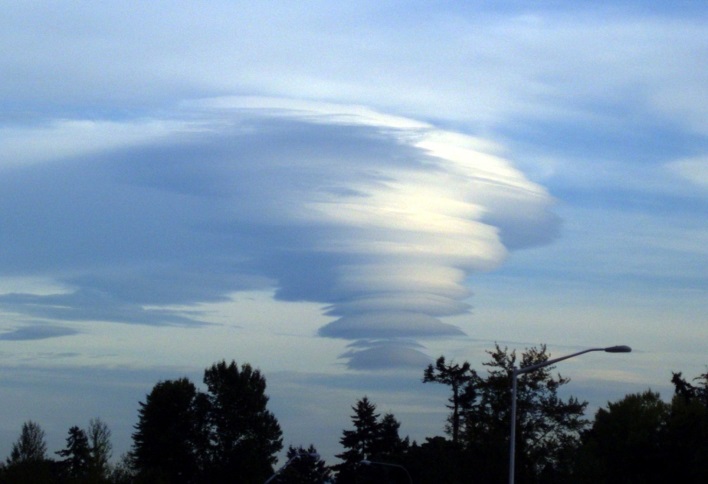 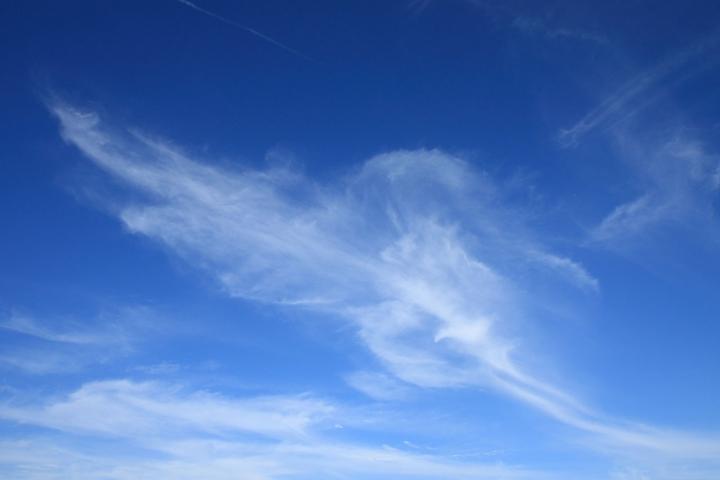 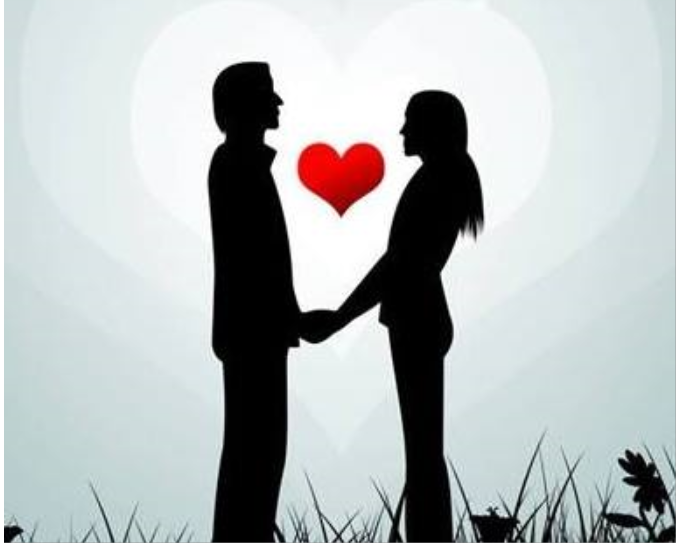 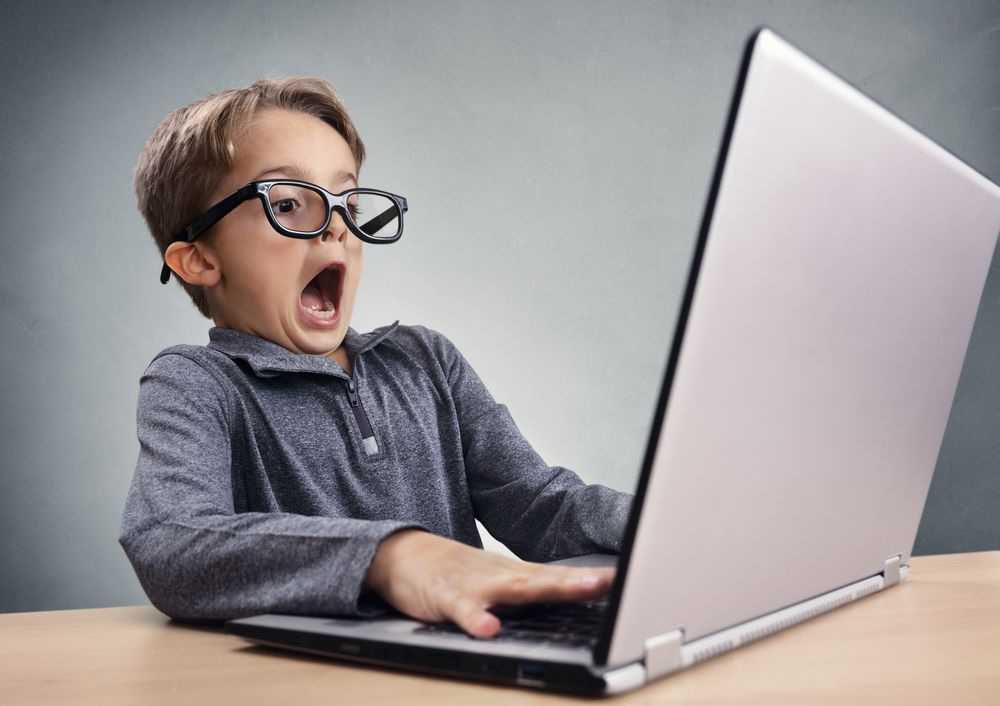 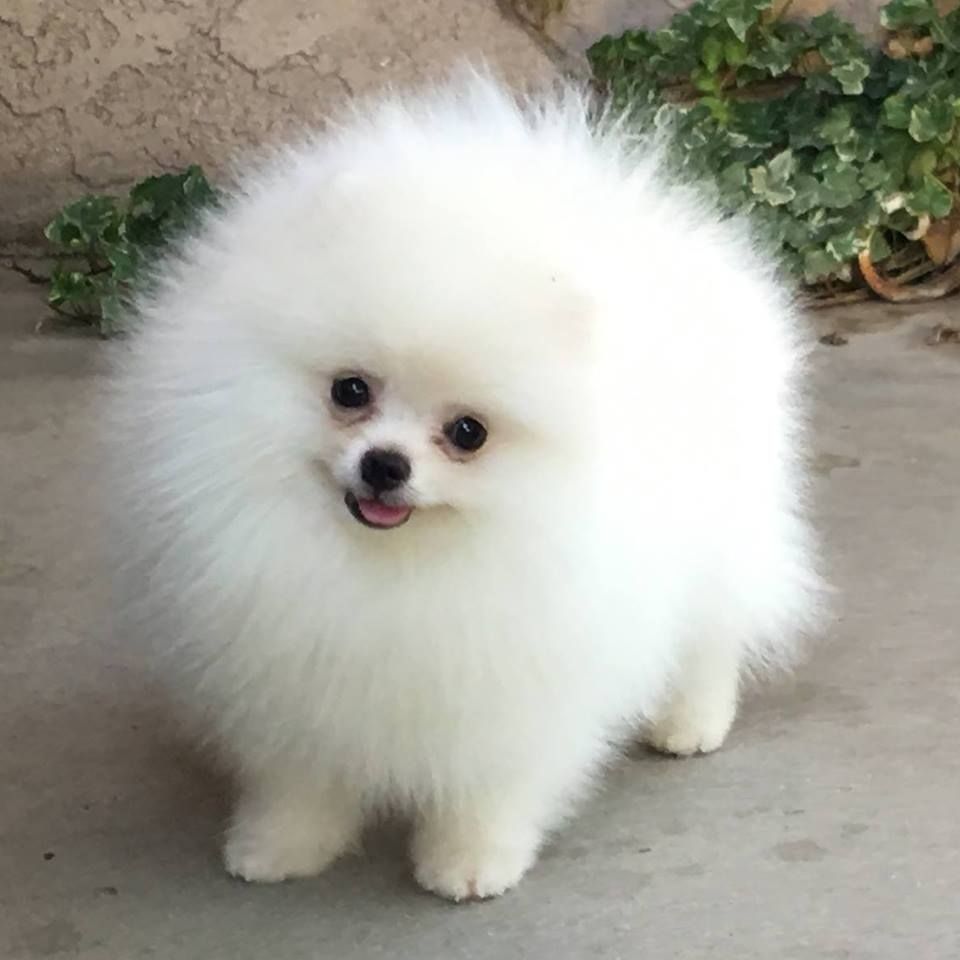 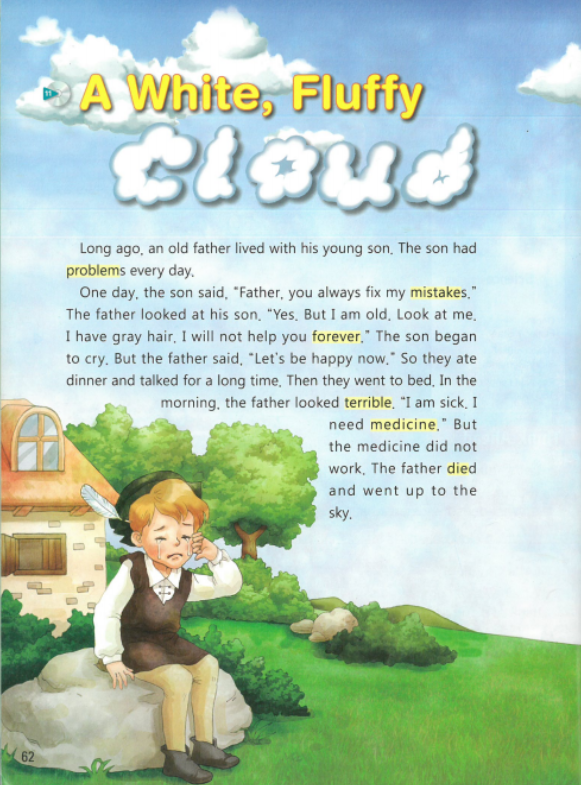 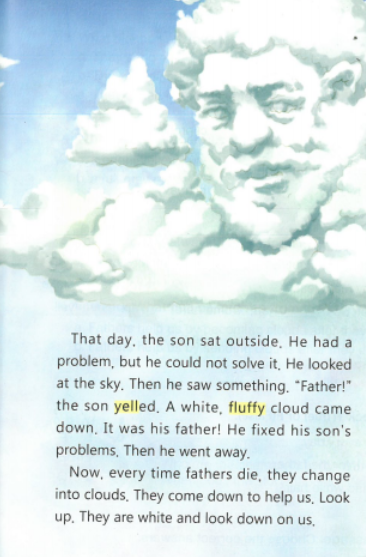 Worksheet AFinding the facts. Check T(True) or F(False)The father has problems every day.                 T     FThe medicine did not work for the father.           T     FThe father was old and had white hair.              T     FWrite down the correct answers.What did the father always do for the son?What did the father become after he died?Worksheet BAfter his father died, why does he become a cloud?Why did the son look at the sky?Worksheet CWho helps you the most in your life?If the person who helps you the most died, how will your life change?If the person who helps you the most died, which effort do you need in order to live without any problems?Worksheet A (Answer Sheet)Finding the facts. Check T(True) or F(False)The father has problems every day.                 T    FThe medicine did not work for the father.           T    FThe father was old and had white hair.              T    FChoose the correct answers.What did the father always do for the son?The father always fixed son’s mistakesWhat did the father become after he died?The father became a white fluffy cloud after he died.Worksheet B (Answer Sheet)After his father died, why did he become a cloud?His father became a cloud to help the son when the son has a problem.Why did the son look at the sky?The son had a problem but he could not solve it. So the son missed his father and looked up the sky.NameClass DateLesson TypePlan typeLengthCherryTESOL12/26/2020ReadingPPP25 minLessonLessonTopic“A white fluffy cloud”Main AimStudents practice their reading comprehension.Secondary AimStudents practice their speaking fluency.	Materials and References	Board, Colored markers, Pictures, Reading materials, Worksheets, Answer sheets.Student ProfileStudent ProfileStudent ProfileStudent ProfileLevelLow intermediateLow intermediateLow intermediateAge8-9Number of Students2DetailThis is a general English class and students are highly motivated learners. The students are all Koreans, and they are accustomed to pair work.This is a general English class and students are highly motivated learners. The students are all Koreans, and they are accustomed to pair work.This is a general English class and students are highly motivated learners. The students are all Koreans, and they are accustomed to pair work.Anticipated Difficulties and their Solutions:Time management -> Time may be delayed due to several pair work.Count the time of students’ discussion with their pairs and manage a smooth transition.	My Personal Aim	What I hope most to demonstrate in this lesson is the ability to lead a reading lesson like water flowing without any mistakes.Stage Name: Lead-inPurpose of this stage: To relax both the teacher and students. To focus attention on the lesson. To lead in to the topic, activating background knowledge – this will help to contextualize the text. This is a BEFORE READINING stage.Stage Name: Lead-inPurpose of this stage: To relax both the teacher and students. To focus attention on the lesson. To lead in to the topic, activating background knowledge – this will help to contextualize the text. This is a BEFORE READINING stage.Stage Name: Lead-inPurpose of this stage: To relax both the teacher and students. To focus attention on the lesson. To lead in to the topic, activating background knowledge – this will help to contextualize the text. This is a BEFORE READINING stage.Materials: List all materials that will be needed in this stage.Materials: List all materials that will be needed in this stage.Materials: List all materials that will be needed in this stage.TimingInteractionProcedure1 min1 min30 secTS-ST-SHi, Guys. How are you? I will draw something on the board. Please guess what I am drawing. Start to draw something slowly and children recognize what I am drawing. (Clouds)Right. Do you like clouds? (Yes)Holding a picture and showing it to the children.In this picture, there are six shape’s clouds.Talk to your partner what does each cloud look like? Hand out the picture.Students talk with partner.Feedback What does it look like?Stage Name: PresentationPurpose of this stage: To pre-teach keywords if necessary, and answer a guiding questions (such as a predicting task, or a specific question). These steps provide extra help for students to comprehend the text. This is a BEFORE READINING stage.Stage Name: PresentationPurpose of this stage: To pre-teach keywords if necessary, and answer a guiding questions (such as a predicting task, or a specific question). These steps provide extra help for students to comprehend the text. This is a BEFORE READINING stage.Stage Name: PresentationPurpose of this stage: To pre-teach keywords if necessary, and answer a guiding questions (such as a predicting task, or a specific question). These steps provide extra help for students to comprehend the text. This is a BEFORE READINING stage.Materials: List all materials that will be needed in this stage.Materials: List all materials that will be needed in this stage.Materials: List all materials that will be needed in this stage.TimingInteractionProcedure20 sec10 sec10 sec20 sec20 sec10 sec10 sec20 sec20 sec10 sec10 sec20 sec10 sec1 min30 secT-ST-ST-ST-ST-ST-ST-ST-ST-ST-ST-ST-ST-SS-ST-SPre-teach keywordsElicit – foreverLook at this picture, what can you see? (man and woman)What are they doing? (They are holding their hands)Why? (Because, they love each other)Do they want to love for a while? (No, forever)CCQ Do they want to love always? (Yes)Do they want to stop the love? (No)Do they want to love without end? (Yes)Drill Listen and repeat three times (with gesture)choral and individual drilling for correct pronunciationBoardWrite down “forever” on the board.How many syllables? (2), Mark with blue pen.Where is the stress? (second), Mark with red pen.Noun or adjective or adverb? (ad)Elicit – mistakeLook at this picture. What can you imagine in this picture.What is he doing? (He was shocked from something)Why is he doing like this? (He made a mistake)CCQDoes he like this situation? (No)Does he want this situation? (No)Drill Listen and repeat three times (with gesture)choral and individual drilling for correct pronunciationBoardWrite down “mistake” on the board.How many syllables? (2), Mark with blue pen.Where is the stress? (Second), Mark with red pen.Noun and Verb.Elicit – fluffyLook at this picture. What can you see? (Cute dog)Which hair the dog have? (soft hair)If you touch the dog, How does it feel? (fluffy)CCQIs this hair hard? (No)Is this hair heavy? (No)Is this hair soft? (Yes)Drill Listen and repeat three times (with gesture)choral and individual drilling for correct pronunciationBoardWrite down “fluffy” on the board.How many syllables? (1)Where is the stress? (first), Mark with red pen.Noun or adjective? (adj)Guiding QuestionOkay. If you have a problem, how do you solve the problem? Do you solve the problem alone or Do you receive someone’s help. Talk to your partnerStudents talk with partner.Feedback. Sammy, How about you?, Chris, How about you?Stage Name: Practice – Literal Comprehension Purpose of this stage: is to get students to practice reading for literal detail. They will also practice fast reading (skimming and scanning). This is a WHILE READINING stage.Stage Name: Practice – Literal Comprehension Purpose of this stage: is to get students to practice reading for literal detail. They will also practice fast reading (skimming and scanning). This is a WHILE READINING stage.Stage Name: Practice – Literal Comprehension Purpose of this stage: is to get students to practice reading for literal detail. They will also practice fast reading (skimming and scanning). This is a WHILE READINING stage.Materials: List all materials that will be needed in this stage.Materials: List all materials that will be needed in this stage.Materials: List all materials that will be needed in this stage.TimingInteractionProcedure30 sec3 min1 min30 secTSS-ST-SInstructions. Today, we will read about ‘A white fluffy cloud’.(Holding the paper), Read the story. After that, write answers on the worksheet A. I will give you 3 minutes to read and answer. Only worksheet A.Don’t look at the worksheet B. (Hand out the reading material and worksheets)Students read the story and write answers on the worksheet A.Pair Check.Time’s up. Check the answers with your partnerFeedback to check accuracy.Sammy! What is the answer No. 1?Chris! Number 2?Stage Name: Practice – Interpretive ComprehensionPurpose of this stage: is to get students to get students to practice interpreting a text correctly This will require more detailed, careful reading, and thinking time to arrive at the correct answer. This is a WHILE READINING stage.Stage Name: Practice – Interpretive ComprehensionPurpose of this stage: is to get students to get students to practice interpreting a text correctly This will require more detailed, careful reading, and thinking time to arrive at the correct answer. This is a WHILE READINING stage.Stage Name: Practice – Interpretive ComprehensionPurpose of this stage: is to get students to get students to practice interpreting a text correctly This will require more detailed, careful reading, and thinking time to arrive at the correct answer. This is a WHILE READINING stage.Materials: List all materials that will be needed in this stage.Materials: List all materials that will be needed in this stage.Materials: List all materials that will be needed in this stage.TimingInteractionProcedure20 sec3 min1 min1 minTSS-ST-SInstructions. Now, read the story one more time and write answers on the worksheet B.I will give you 3 minutes to read and answer.Students read the story once again and write answers.Time’s up. Check the answers with your partner.Feedback to check accuracy.Chris! What’s your answer No.1 ? Sammy! What’s your answer No.2 ?Stage Name: Production - Applied ComprehensionPurpose of this stage: is for students to practice their speaking fluency and is related to the lesson topic. This is an AFTER READINING stage.Stage Name: Production - Applied ComprehensionPurpose of this stage: is for students to practice their speaking fluency and is related to the lesson topic. This is an AFTER READINING stage.Stage Name: Production - Applied ComprehensionPurpose of this stage: is for students to practice their speaking fluency and is related to the lesson topic. This is an AFTER READINING stage.Materials: List all materials that will be needed in this stage.Materials: List all materials that will be needed in this stage.Materials: List all materials that will be needed in this stage.TimingInteractionProcedure30 sec5 min1 minTS-ST-SInstructions. Now, we will talk about worksheet C.Talk to your partner about this questions.I will give you 5 minutes.Students discuss.Feedback. Sammy! What is your answer?Chris! What is your answer?Students share their ideas.Stage Name: Wrap-upPurpose of this stage: is to end the lesson on a positive note so that students feel they have achieved progress. This is an AFTER READINING stage.Stage Name: Wrap-upPurpose of this stage: is to end the lesson on a positive note so that students feel they have achieved progress. This is an AFTER READINING stage.Stage Name: Wrap-upPurpose of this stage: is to end the lesson on a positive note so that students feel they have achieved progress. This is an AFTER READINING stage.Materials: List all materials that will be needed in this stage.Materials: List all materials that will be needed in this stage.Materials: List all materials that will be needed in this stage.TimingInteractionProcedure1 minTLesson feedback. Okay. Today, we read and talked about a white and fluffy cloud.You all understood the story perfectly and talked each other very well.Offer delayed corrections to the previous stage.Set homework. Today, we have no homework.Take a rest and see you tomorrow. Bye.		Pros		Pros		Pros	Cons		Cons		Cons		Change		Change		Change		Overall Comments		Overall Comments		Overall Comments		Grade		Grade		Grade	Above Standard 85%-100%Standard 70%-84%Below Standard 69%-0%InstructorStudent SignatureDateTaute, David